GYMNÁZIUM JIŘÍHO ORTENA 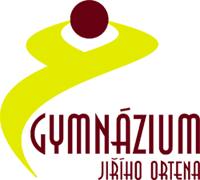 Jaselská 932, Kutná Hora, 284 80
	Přihláška ke studiu druhého cizího jazyka Všichni žáci GJO KH se povinně učí anglický jazyk, druhý cizí jazyk si volí podle vlastního uvážení, a to francouzský, nebo německý jazyk. 
Druhý cizí jazyk se učí od začátku (u některých žáků musíme předpokládat z objektivních důvodů nulovou znalost, daný jazyk na ZŠ neměli), nicméně znalost jazyka ze ZŠ je výhodou.
V případě převisu zájmu o jeden z jazyků (otevíráme 1 skupinu francouzštiny a 3 skupiny němčiny), který by škola nebyla schopna uspokojit, se bude postupovat podle následujících kritérií, a to podle jejich pořadí:stejný druhý cizí jazyk jako na základní škole,umístění ve výsledkové listině.
Příjmení, jméno, datum narození: Přihlašuji se ke studiu druhého cizího jazyka (francouzský/německý/je mi to jedno): Případné přání pro rozdělení žáků do tříd: